ДӘYЛӘТ БЮДЖЕТ УЧРЕЖДЕНИЕСЕ «ТАТАРСТАН РЕСПУБЛИКАСЫ ДӘYЛӘТ АРХИВЫ»Кремль ур., 12/20 нчы йорт, Казан шәhәре, 420111ГОСУДАРСТВЕННОЕ БЮДЖЕТНОЕ УЧРЕЖДЕНИЕ «ГОСУДАРСТВЕННЫЙ АРХИВ РЕСПУБЛИКИ ТАТАРСТАН»Кремлевская ул., 12/20, Казань, 420111 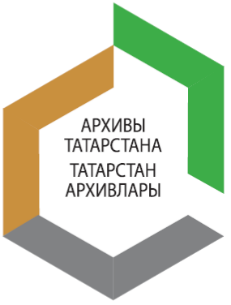 Тел/факс: (843) 292-42-88. E-mail: prm.gart@tatar.ru; www.archive.gov.tatarstan.ru Пресс-релизАрхивам Татарстана 100 лет         21 ноября 2018 года в г. Казани пройдут юбилейные торжества, посвящённые 100-летию государственной архивной службы Республики Татарстан.        В 09.00   Руководитель Федерального архивного агентства       А.Н.Артизов посетит главное здание Казанского (Приволжского) федерального университета (Кремлевская, 18). В программе визита:     - встреча с ректором Казанского (Приволжского) федерального университета И. Р. Гафуровым    - посещение музеев этнографии, истории, аудитории № 7, императорского зала, отдела древних рукописей и редких книг Научной библиотеки  им. Н.И. Лобачевского,     -  посещение Института международных отношений (ул.Пушкина, 1/55),  центров «Исламика», китайской культуры им. Конфуция,  восточных культур;   - встреча со студентами в актовом зале Института международных отношений        В 10.00 часов в Культурно-досуговом комплексе им. В.И. Ленина  (ул. Копылова, 2 А)  состоится коуч-сессия «Архивы и сохранение идентичности народов России». В мероприятии принимает участие заместитель Премьер-министра Республики Татарстан Л.Р. Фазлеева. Среди участников учёные, представители  общественных организаций, сотрудники архивной службы России. Цель коуч-сессии - обсуждение проблем и анализ прошлых событий в канве настоящего и будущего народов России.  Участники обсудят  следующие проблемы:- письменное и устное наследие как источник сохранения идентичности,- архивные документы в цифровом мире,          - архивы будущего.       Президент Республики Татарстан Р. Н. Минниханов  и Руководитель Федерального архивного Агентства       А.Н.Артизов  посетят новое здание государственного архива (ул. Декабристов, 4).           Начало строительства – 2 квартал 2018года.  Завершение-  4 квартал 2018года.         Государственный заказчик – ГКУ «Главное инвестиционное управление Республики Татарстан». Подрядчик – ООО «Алтын-групп».           Площадь - 1134 квадратных метра.       В хранилище документов установлены стеллажи высотой 9 метров с грузоподъемным механизмом. Всего здесь 9316 полок, на которых  можно разместить 64 210 коробок – это 500 тысяч единиц хранения.        Противопожарную безопасность обеспечивает система тонко распылённой водой. Эта система применяется впервые в архивах Татарстана. Преимущества:  распыляет воду как аэрозоль, микронные частицы воды  создают тонкую водяную плёнку, блокирует дым. Создаёт водяной туман – он несколько минут будет стоять в помещении, предотвращая тление и повторное возгорание.  А расход воды и повреждения минимальные.        Системы отопления, вентиляции и кондиционирования поддерживают температуру в  пределах 17-19 градусов по Цельсию и 50% влажности в автоматическом режиме.       В  13.00  в Культурно-досуговом комплексе им. В.И. Ленина  (ул. Копылова, 2 А)  выставку «История длиною в век»    посетят Президент Республики Татарстан  Р.Н. Минниханов и Руководитель Федерального архивного агентства  А. Н. Артизов.            В фойе   Культурно-досугового комплекса им. В.И. Ленина   будет расположена выставка  документов и фотографий по истории государственной архивной службы республики.  В начале экспозиции представлен «Уголок архивиста»:  стол, стул, на столе – письменные приборы: ножницы, шило, напальчник для пролистывания дел, счёты деревянные, настольная лампа; 
 стеллаж, на котором будут располагаться архивные коробки для дел разных видов, картотеки, книги. А завершит  экспозицию современный «Уголок архивиста»: стол, стул, сканер «Элар», моноблок.         В зале будут располагаться 4  витрины с подлинными архивными раритетами:- Письмо хана Улуг-Мухаммада турецкому султану Мураду II о необходимости возрождения торговых и дипломатических связей, 1428 г.; - Жизнеописание великого повелителя йогинов Миларэпы «Учение об освобождении и всеведении», XVII в.,-  Юлдуз-наме  (Книга о звездах) Языджи Муслихуддина,  XVI в.- Ирмологий, богослужебная книга православной церкви     XIX в.- Жалованная грамота императора Павла I генерал-адъютанту Абраму и флигель-адъютанту Богдану Боратынским на имения в Тамбовской и Смоленской губерниях.         9 февраля 1798 г. с кистями.        - акты передачи земли колхозам 1936 г.        В  14.00 в Культурно-досуговом комплексе им. В.И. Ленина  (ул. Копылова, 2 А) состоится торжественный концерт.        В мероприятии примут участие Президент Республики Татарстан 
 Р.Н. Минниханов, Руководитель Федерального архивного агентства       
А. Н. Артизов, представители Российского общества историков-архивистов, члены научно-методического совета архивных учреждений Приволжского федерального округа.      Всего ожидается около 500 гостей из городов России, Беларуси, Казахстана, Венгрии, Швеции, Латвии, Китая, Ирана, Турции.         На мероприятии будут вручены награды победителям  республиканских конкурсов:        - Республиканский конкурс генеалогических исследований «Моя родословная» (призы: 50 тысяч рублей – за I место, 30 тысяч рублей – за II место, 20 тысяч рублей – за III место),     - Республиканский детско-юношеский конкурс генеалогических исследований «Моя родословная»   (призы: планшет – за I место, сотовый телефон – за II место, электронная  книга – за III место),   ,      - Республиканский конкурс «Лучший архив некоммерческой организации и органа публичной власти – источника комплектования государственного (муниципального) архива Республики Татарстан»  ( награды вручает Президент РТ Р.Н. Минниханов, призы: 1 место – 1 миллион рублей, 2 место – 750 тысяч рублей, 3 место – 500 тысяч рублей),       - Республиканский конкурс «Лучший архив коммерческой организации – источника комплектования государственного (муниципального) архиваРеспублики Татарстан» (  награды вручает Президент РТ Р.Н. Минниханов,  призы: 1 место – 1 миллион рублей, 2 место – 750 тысяч рублей, 3 место – 500 тысяч рублей).           Аккредитация обязательна. Просим до 15.00 часов указать:  название СМИ, ФИО, дата рождения.        Контактное лицо: пресс-секретарь Государственного архива РТ Альбина Батыршина, 8 917 265 41 40, 8 919 685 68 32 Albina.Batyrshina@tatar.ru